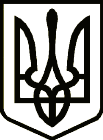 УКРАЇНАСРІБНЯНСЬКА СЕЛИЩНА РАДАРІШЕННЯ(дев’ята  сесія восьмого скликання)21 липня 2021 року     								смт СрібнеПро відкрите звернення депутатівСрібнянської селищної радидо Чернігівської обласної державної адміністрації, Чернігівської обласної ради та Фонду державного майна у Чернігівській областіВідповідно до статей 25, 26, 49, 59 Закону України «Про місцеве самоврядування в Україні», селищна рада вирішила:1.Схвалити текст відкритого звернення депутатів Срібнянської селищної ради до Чернігівської обласної державної адміністрації, Чернігівської обласної ради  та Фонду державного майна у Чернігівської області  щодо стану недобудованого приміщення Сокиринської школи після демонтажу  (текст Звернення додається).2.Секретарю Срібнянської селищної ради МАРТИНЮК Ірині направити прийняте звернення за належністю. 3.Контроль за виконанням даного рішення покласти на постійну комісію з регламенту, депутатської етики, законності та правопорядку.Селищний голова                                                                Олена ПАНЧЕНКОЗВЕРНЕННЯдепутатів Срібнянської селищної ради Чернігівської областідо Чернігівської обласної державної адміністрації, Чернігівської обласної ради та Фонду державного майна у Чернігівській  областіМи. депутати Срібнянської селищної ради Чернігівської області, глибоко стурбовані тим, що на території Сокиринської ЗОШ після демонтажу недобудованої школи – довгобуду виникла критична ситуація.Після продажу Фондом державного майна даної недобудови, покупець вивіз плити, блоки, цеглу та інші матеріали, залишив територію в критичному стані. Глибокі ями з рештками цегли, арматури та бетону несуть  загрозу життю та здоров’ю дітей. Контакти покупця Срібнянській селищній раді невідомі. Звертаємося до Вас з проханням вирішити з покупцем питання прибирання зазначеної території до безпечних норм.Сподіваємося на Ваше розуміння ситуації, підтримку та позитивне вирішення даного питання.							СХВАЛЕНОРішення дев’ятої сесії селищної ради восьмого скликання від 21.07.2021 року